Nevladina organizacija Juventas organizuje akreditovanu obuku u oblasti socijalne i dječije zaštite kroz projekat “Podrška bivšim osuđenicima/ama u procesu društvene reintegracije: Re-Cover”. Projekat je finansiran u okviru Programa Evropske unije i Crne Gore za zapošljavanje, obrazovanje i socijalnu zaštitu a u saradnji sa Ministarstvom finansija i socijalnog staranja i Ministarstvom ekonomskog razvoja Crne Gore.Prijava za učešće vrši se isključivo preko e-mail adrese: marija.mijovic@juventas.me Prijave slati do 17.06. do 15h.U prijavi je potrebno navesti ime i prezime, stručnu spremu i naziv radnog mjesta, kao i naziv instuticije iz koje kandidat/kinja dolazi.Učešće na akreditovanoj obuci je besplatno. Troškovi smještaja i prevoza su obezbjeđeni. Voditelji/ke obuke: Andrej Kastelic, dr. med., spec. psih., šef Nacionalnog centra za liječenje zavisnosti od droga u Ljubljani (Slovenija)Marija Radović, spec. socijalne politike i socijalnog rada; koordinatorka Programa direktne podrške za osobe u riziku od socijalne isključenosti i socijalno isključene (NVO Juventas)Marija Mijović, spec. socijalne politike i socijalnog rada; zamjenica koordinatorke Programa direktne podrške za osobe u riziku od socijalne isključenosti i socijalno isključene (NVO Juventas)Jelena Čolaković, direktorica Programa direktne podrške za osobe u riziku od socijalne isključenosti i socijalno isključeneDodatne informacije o program obuke možete naći u agendi.Akreditovana obuka Jačanje vještina stručnih radnika/ca i stručnih saradnika/ca u oblasti socijalne i dječije zaštite za rad sa osobama koje koriste drogeI danII dan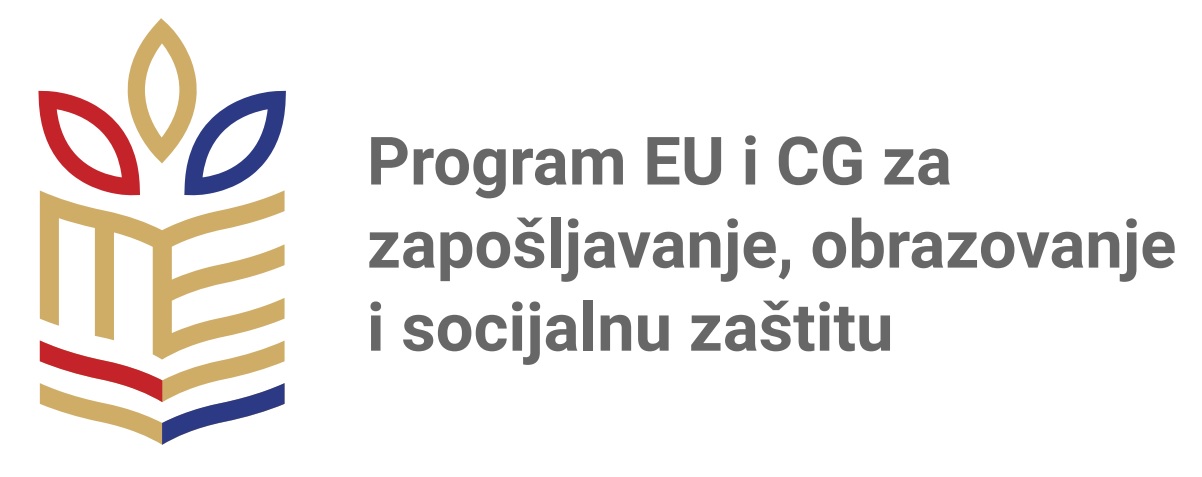 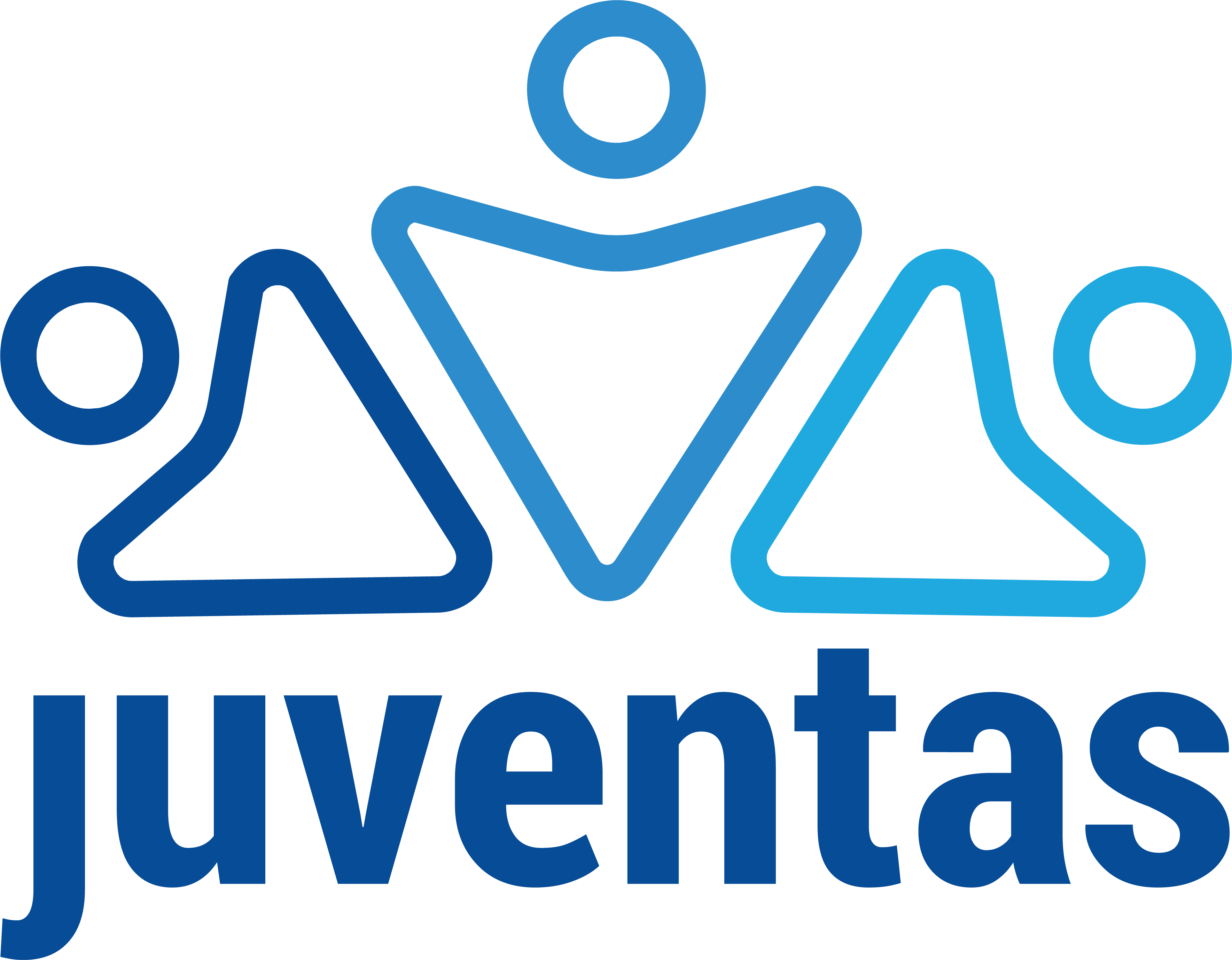 Mjesto: PR Centar (Josipa Broza Tita 23a), PodgoricaDatum: 20 i 21. jun 2022.Mjesto: PR Centar (Josipa Broza Tita 23a), PodgoricaDatum: 20 i 21. jun 2022.10:00 – 10:30Upoznavanje i predstavljanje očekivanja od obuke/ predevaluacija10:30 – 12:00Epidemiologija i neurobiološki aspekti razvoja bolesti zavisnosti/Vrste droga, uključujući i nove psihoaktivne supstance (NPS)12:00 – 12:30PAUZA12:30 – 14:00Predrasude vezane za osobe koje koriste droge/terminologija i uvod u psihosocijalne intervencije14:00 – 15:0015:00 – 16:30RUČAKTeorijski uvod - zakonodavni i strateški okvir u Crnoj Gori u odnosu na droge/upotrebu droga10:00 – 12:30Dostupne usluge i servisi podrške za osobe koje koriste droge 12:30 – 13:00PAUZA13:00 – 15:00Interaktivni rad - studije slučajeva15:00 – 16:00RUČAK16:00 – 16:30Finalne smjernice koje se odnose na znanja usvojena na obuci/Evaluacija